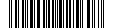 В целях приведения нормативного правового акта в соответствие с действующим законодательствомПОСТАНОВЛЯЮ:1. Внести в постановление Администрации ЗАТО Северск от 21.02.2018 № 287 
«Об утверждении Административного регламента предоставления муниципальной услуги «Выдача градостроительного плана земельного участка» на территории ЗАТО Северск Томской области» следующие изменения:в Административном регламенте предоставления муниципальной услуги 
«Выдача градостроительного плана земельного участка» на территории ЗАТО Северск Томской области, утвержденном указанным постановлением:1) пункт 21 изложить в следующей редакции:«21. Срок подготовки и регистрации градостроительного плана земельного участка - 14 рабочих дней со дня поступления соответствующего заявления.»;2) пункт 29 изложить в следующей редакции:«29. Заявление о выдаче градостроительного плана земельного участка может быть направлено в орган местного самоуправления в форме электронного документа, подписанного электронной подписью, или подано заявителем через многофункциональный центр. Предоставление муниципальной услуги осуществляется на базе Отдела Областного государственного казенного учреждения «Томское отделение многофункционального центра по предоставлению государственных и муниципальных услуг» по ЗАТО Северск 
(далее - Отдел ОГКУ «ТО МФЦ» по ЗАТО Северск), расположенного по адресу: Томская область, ЗАТО Северск, г.Северск, просп.Коммунистический, 103.»;3) пункт 32 изложить в следующей редакции:«32. Административная процедура «Формирование, направление межведомственных запросов и получение ответов по ним» заключается в следующем:1) специалист в срок 1 рабочий день направляет межведомственный запрос 
о предоставлении необходимых документов для юридических лиц в следующие организации:а) в Федеральную налоговую службу Российской Федерации:для получения выписки из ЕГРЮЛ;для получения выписки из ЕГРИП;б) в Росреестр для получения копий документов, устанавливающих права на земельный участок, если право на земельный участок зарегистрировано в Едином государственном реестре недвижимости:                                                                    2для получения кадастрового плана территории;для получения выписки из ЕГРН о правах на здания, строения, сооружения, находящиеся на земельном участке (при наличии зданий, строений, сооружений на земельном участке) (в случае отсутствия в ЕГРН сведений о правах на здания, строения, сооружения уведомления об отсутствии в ЕГРН запрашиваемых сведений о зарегистрированных правах на здания, строения, сооружения, находящиеся на земельном участке);для получения кадастровой выписки на земельный участок;для получения кадастровых паспортов зданий, строений, сооружений, расположенных в границах земельного участка;в) в организации, осуществляющие эксплуатацию сетей инженерно-технического обеспечения, для получения технических условий подключения (технологического присоединения) объектов капитального строительства к сетям инженерно-технического обеспечения;2) специалист в срок 1 рабочий день направляет межведомственные запросы 
о предоставлении необходимых документов для физических лиц в следующие организации:а) в Росреестр для получения:выписки из ЕГРН, если право на земельный участок зарегистрировано в Едином государственном реестре недвижимости;кадастрового плана территории;выписки из ЕГРН о правах на здания, строения, сооружения, находящиеся                           на земельном участке (при наличии зданий, строений, сооружений на земельном участке)         (в случае отсутствия в ЕГРН сведений о правах на здания, строения, сооружения уведомление 
об отсутствии в ЕГРН запрашиваемых сведений о зарегистрированных правах на здания, строения, сооружения, находящиеся на земельном участке);кадастровой выписки на земельный участок;кадастровых паспортов зданий, строений, сооружений, расположенных в границах земельного участка;б) в организации, осуществляющие эксплуатацию сетей инженерно-технического обеспечения, для получения технических условий подключения (технологического присоединения) объектов капитального строительства к сетям инженерно-технического обеспечения;Все сформированные и направляемые запросы фиксируются специалистом КАиГ 
в письменном виде в журнале исходящих запросов КАиГ;3) специалист получает по межведомственному запросу необходимые документы       для юридических лиц из следующих организаций:а) в срок 5 рабочих дней из Федеральной налоговой службы Российской Федерации:выписку из ЕГРЮЛ;выписку из ЕГРИП;б) в срок 5 рабочих дней из Росреестра:копии документов, устанавливающих права на земельный участок, если право                 на земельный участок зарегистрировано в Едином государственном реестре недвижимости;кадастровый план территории;выписку из ЕГРН о правах на здания, строения, сооружения, находящиеся на земельном участке (при наличии зданий, строений, сооружений на земельном участке) (в случае отсутствия в ЕГРН сведений о правах на здания, строения, сооружения уведомление                   об отсутствии в ЕГРН запрашиваемых сведений о зарегистрированных правах на здания, строения, сооружения, находящиеся на земельном участке);кадастровую выписку на земельный участок;кадастровые паспорта зданий, строений, сооружений, расположенных в границах земельного участка;в) в срок 7 рабочих дней от организаций, осуществляющих эксплуатацию сетей инженерно-технического обеспечения, технические условия подключения (технологического                                                                    3присоединения) объектов капитального строительства к сетям инженерно-технического обеспечения;4) специалист получает по межведомственным запросам необходимые документы      для физических лиц из следующих организаций:а) в срок 5 рабочих дней из Росреестра:выписку из ЕГРН, если право на земельный участок зарегистрировано в Едином государственном реестре недвижимости;кадастровый план территории;выписку из ЕГРН о правах на здания, строения, сооружения, находящиеся на земельном участке (при наличии зданий, строений, сооружений на земельном участке) (в случае отсутствия в ЕГРН сведений о правах на здания, строения, сооружения уведомление                   об отсутствии в ЕГРН запрашиваемых сведений о зарегистрированных правах на здания, строения, сооружения, находящиеся на земельном участке);кадастровую выписку на земельный участок;кадастровые паспорта зданий, строений, сооружений, расположенных в границах земельного участка;б) в срок 7 рабочих дней от организаций, осуществляющих эксплуатацию сетей инженерно-технического обеспечения, технические условия подключения (технологического присоединения) объектов капитального строительства к сетям инженерно-технического обеспечения.Результатом административной процедуры является формирование, направление межведомственных запросов и получение ответов по ним.Все полученные по межведомственным запросам документы фиксируются 
в письменном виде в журнале входящих обращений КАиГ.Максимальный срок исполнения данной административной процедуры составляет 
8 рабочих дней после завершения административной процедуры «прием и регистрация документов».»;4) приложение изложить в новой редакции согласно приложению к настоящему постановлению.2. Комитету архитектуры и градостроительства Администрации ЗАТО Северск разместить актуальную редакцию Административного регламента 
на официальном сайте Администрации ЗАТО Северск в информационно-телекоммуникационной сети «Интернет» (https://зато-северск.рф) и внести изменение 
в Реестр муниципальных услуг (функций) городского округа ЗАТО Северск Томской области.3. Опубликовать постановление в средстве массовой информации «Официальный бюллетень Администрации ЗАТО Северск» и разместить на официальном сайте Администрации ЗАТО Северск в информационно-телекоммуникационной сети «Интернет» (https://зато-северск.рф).Заместитель Главы Администрации по капитальному строительству__________________В.А.Любивый«______»______________2020 г.Заместитель Главы Администрации –  Управляющий делами Администрации__________________В.В.Коваленко «______»______________2020 г.Заместитель Управляющего деламиАдминистрации__________________В.В.Бобров«______»______________2020 г.Врио председателя Комитета архитектуры и градостроительства__________________С.А.Бадарханов«______»______________2020 г.Председатель Правового комитета__________________Т.И.Солдатова«______»______________2020 г.	Начальник Общего отдела__________________О.В.Пантус«______»______________2020 г.Киселева Марьям Юрьевна(3823) 77-23-40, доб. 28005kiseleva@ka.seversknet.ruВнутренний номер: 0231195О внесении изменений в постановление Администрации ЗАТО Северск от 21.02.2018 № 287Глава АдминистрацииН.В.Диденко